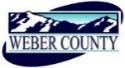 PUBLIC NOTICE is hereby given that the Board of Commissioners of Weber County, Utah will hold a regular commission meeting in the Commission Chambers of the Weber Center, 2380 Washington Boulevard, Ogden, Utah, commencing at 10:00 a.m. on Tuesday, the 15th day of November 2016.                  The agenda for the meeting consists of the following:Welcome – Commissioner Bell Invocation – Pledge of Allegiance- Thought of the Day- Commissioner EbertPresentationsPresentation honoring Sgt. Stephanie Tatton for being recognized by KSL for going Beyond the Badge.Presenter: Weber County CommissionersConsent ItemsRequest for approval of warrants.Request for approval of purchase orders in the amount of $22,134.97. Request for approval of minutes for the meeting held on and November 8, 2016.Request for approval of new business licenses.Request from the Sheriff’s Office for approval to surplus three snowmobiles.Action ItemsDiscussion and/or action on a resolution of the County Commissioners of Weber County granting authority to the Weber County Treasurer to adjust taxes, penalties and interest under special circumstances.Presenter: John Bond Request for approval of a Memorandum of Understanding by and between Weber County and Ogden City Corporation to carry out purposes of the Strike Force under the Interlocal Cooperation Act.Presenter: Chris AllredPublic comments   (Please limit comments to 3 minutes)AdjournCERTIFICATE OF POSTINGThe undersigned duly appointed Administrative Coordinator in the County Commission Office does hereby certify that the about Notice and Agenda were posted as required by law this 10th day of November 2016.							___________________________							Shelly HalacyIn compliance with the Americans with Disabilities Act, persons needing auxiliary services for these meetings should call the Weber County Commission Office at 801-399-8406 at least 24 hours prior to the meeting. This meeting is streamed live. (To see attached documents online: http://www.webercountyutah.gov/Transparency/commission_meetings.php, click on highlighted words)